WritingL.I- I can practise the second join.S.C- *  the second join. (diagonal join to a tall letter)        *tall lellers touch the top of the line        *middle letters stay in the middle of the line        *Self assess your workPracise your handwriting. Get warmed up by practising the, that and not. Take a look at this weeks spelling words and try to write them on lined paper. Pracise your handwriting. Get warmed up by practising the, that and not. Take a look at this weeks spelling words and try to write them on lined paper. 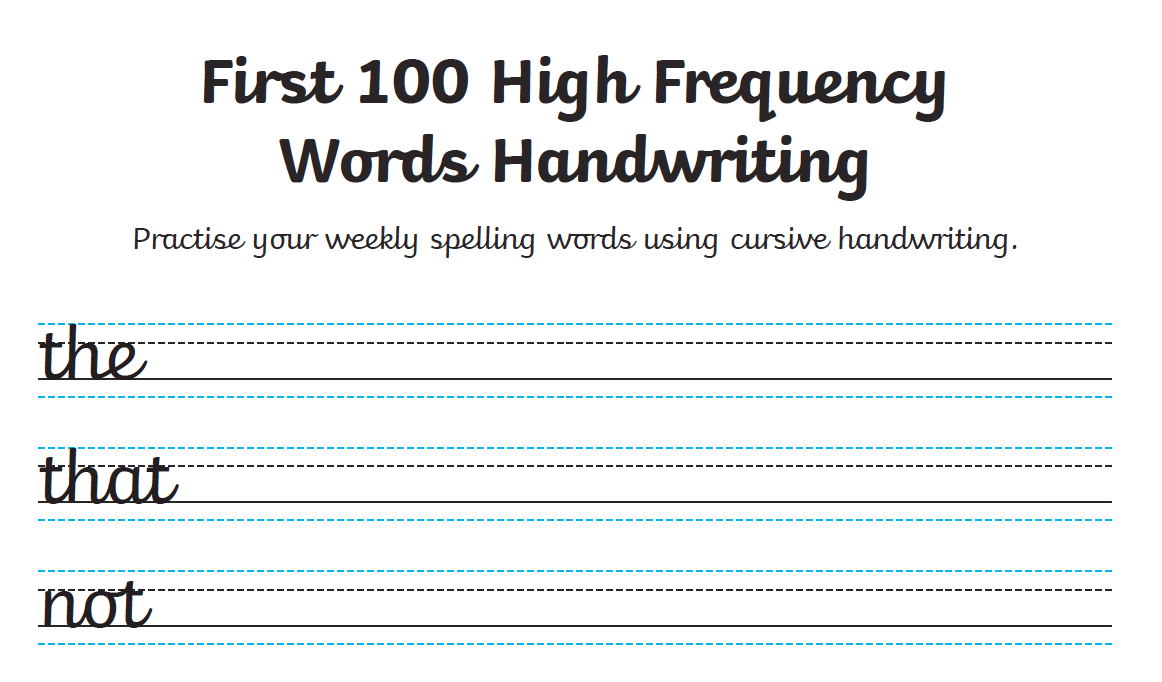 SpellingGreen/ yellow group .I- I can choose a fun spelling task to help me spell my common words.S.C-* correct spelling*a suitable fun spelling taskTake a look at the spelling grid below and choose a fun spelling task.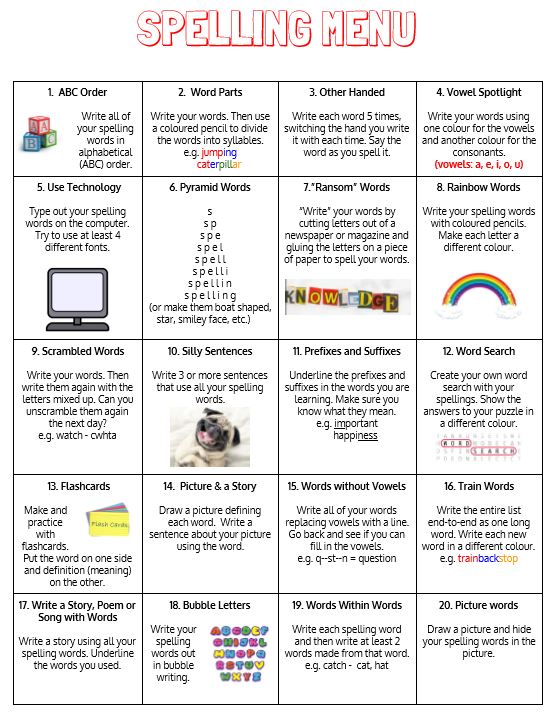 ReadingGreen/YellowPlease login into oxford reading owl.Class user name: st helens p5 Password: School123Green/Yellow group- Dragon tales https://www.oxfordowl.api/digital_books/1248.htmlGreen/YellowListen to chapter 1-3 of the book. Now try to read it by yourself or to an adult. Now design a new front cover for the book. Remember to include characters from the story.L.I- I can design a new front cover for a book.S.C-*to include title of the book.     * to include the author of the book.     * to include the main characters..Red and Orange-  Finn MacCoolhttps://www.oxfordowl.co.uk/api/digital_books/1262.htmlListen to the audio version of chapter 3 of the story. Now try to read it by yourself. You could ask an adult or older sibling to read with you. Now complete play activity 1.L.I- Learning Intention: I can read with fluency and expression.Success Criteria: *to read your book to an adult.      			   * to complete play activity 1.NumeracyEach day try to practise your mental maths skills on the Topmarks -daily 10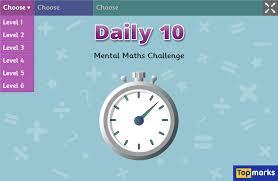 Success criteria:Use N.T. strategies to work out sums when requiredAnswer each questionUse the most efficient N.T. strategy Circles/TrianglesWe are moving onto a new concept this week. We are going to be covering time. Take a look at the clocks on the worksheet and write the time next to it. L.I- I can tell the time using the 24 hour clock.S.C- * to write the time using the 24 hour clock. SquaresWe are moving onto a new concept this week. We are going to be covering time. Take a look at the clocks on the worksheet and write the time next to it. .L.I- I can tell the time on an analogue clock.S.C * to write the times below the clocks.      * correct spelling( oclock, half pas, quarter to. )        Additional sumdog task this week. Green Yellow RedOrangebabyballooncaughtdidn’tcan’teveningofftriestriedturnedwantedpiecepeacearrivehighCommon wordsthroughsingmorning colourkindPhoneme words y gym mysterypyramidcygnetcrystalrhythmCommon wordswellwillfellcallphomemellsmelltell stillbullpullball